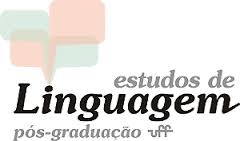 UNIVERSIDADE FEDERAL FLUMINENSECOORDENAÇÃO DE PÓS-GRADUAÇÃO EM ESTUDOS DE LINGUAGEMSOLICITAÇÃO DE DISPENSA DE DISCIPLINAS	Senhor(a) Coordenador(a)	Eu, ______________________________________________________, matriculado(a) nesta Universidade sob nº ________________________, no Curso de ______________________em Estudos de Linguagem, linha de pesquisa:______________________________________________, venho requerer a Vossa Senhoria dispensa da(s) disciplina(s) abaixo indicada(s), em virtude de já ter sido aprovado(a) em disciplina(s) análoga(s) no(a) ___________________________________________________________ (nome do estabelecimento de ensino em que cursou).	Nestes termos 	Pede deferimento.	Niterói, ____/____/_________.________________________________________________Assinatura do alunoPARECER____________________________________________________________________________________________________________________________________________________________________________________________________________________________________________________________________________________________________________________________________________	Niterói, ___/___/________.____________________________________Assinatura do docenteAprovado em reunião de Colegiado em: _______________________Obs: Os pedidos de transferência de créditos, dirigidos à Coordenação, devem vir acompanhados das seguintes informações, fornecidas pela instituição de origem: nome do Curso; nome da(s) disciplina(s); nome(s) do(s) professor(es); número de créditos obtidos; número de horas de atividades acadêmicas; trabalhos feitos pelo aluno; conceito ou nota obtida.Nome da disciplina da UFF em que pretende dispensaNome da disciplina análoga cursada em outra IES